ENTRY FORM KASPICHAN CUP 2024  COMPETITORSize of T-Shirt: M   L XL   XXLCATEGORIESEnd date for sending the entry form is 15. April 2024!!!Date:	Signature:KASPICHAN CUP 2024  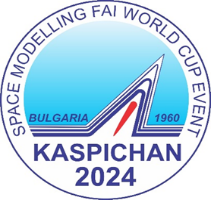 Motors: For all those who did not manage to make requests to the respective manufacturer before the release of the Kaspichan Cup bulletin, the organizer will provide engines under the following conditions: Sending a request for quantities necessary only for participation in the Kaspichan Cup by March 31, 2024.After this date, the organizer does not undertake to provide engines.Payment for the engines will be at the manufacturer's prices upon receipt of the engines in Kaspichan by the manufacturer or his representative. Yambol Jet Ultra Energy LinkDate:	Signature:COUNTRYADRESCLUBE-MAIL№Name and SurnameAddressFAI   IDFAI License No.Shirt No1234567891011Pl.S4AS6AS7S7S8 E/PS9AS9AS3A1234567891011LUNCH ON THE FIELDLUNCH ON THE FIELDLUNCH ON THE FIELDLUNCH ON THE FIELDNo. of personsNo. of personsNo. of personsBANQUETBANQUETBANQUETBANQUETNo. of personsNo. of personsNo. of personspiecesS4S6S8S9S3detailspiecesS4S6S8S9S3details